.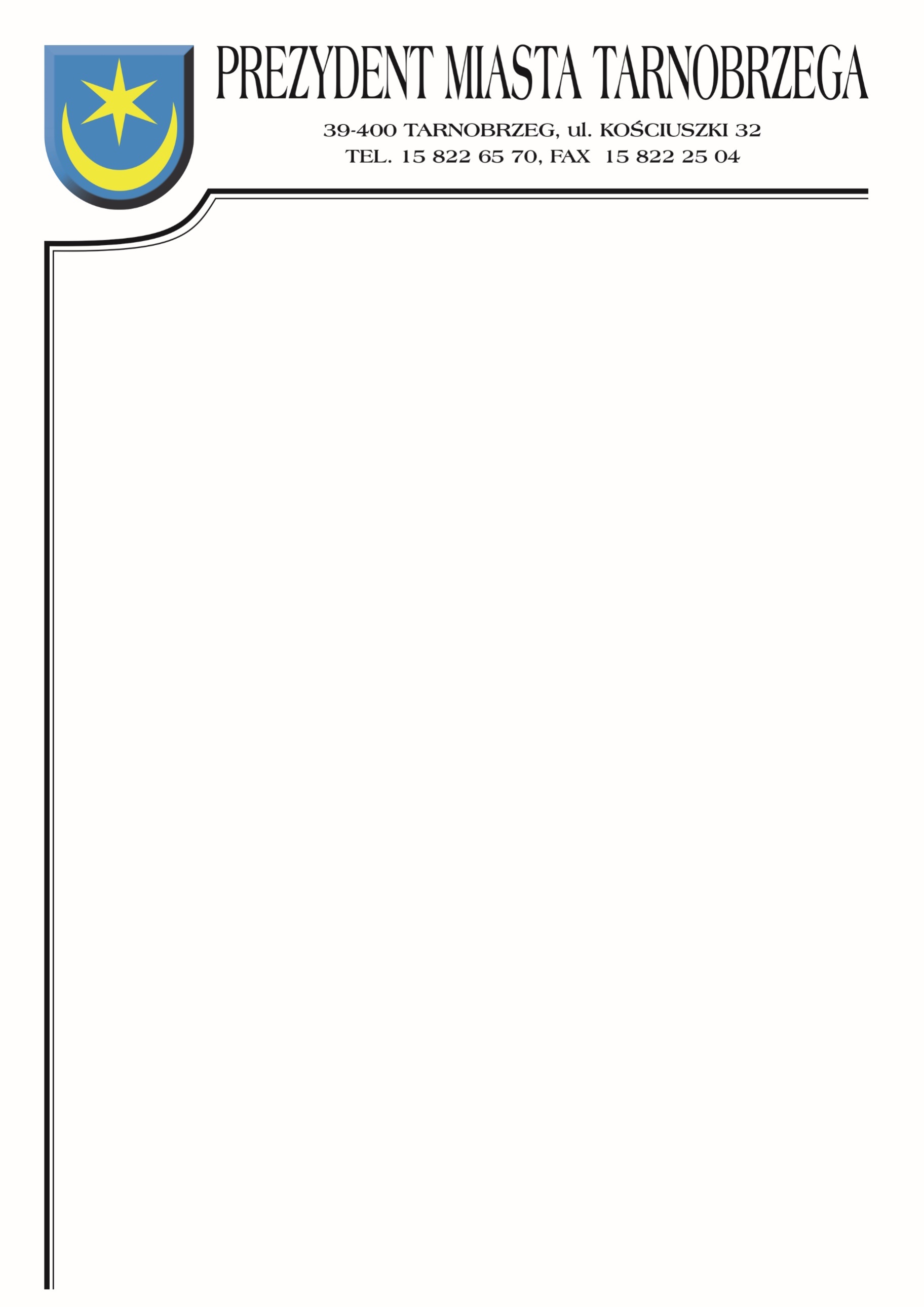 Znak sprawy: BZP-I.271.37.2021                                               Tarnobrzeg, dnia 28 grudnia 2021r.Do wszystkich WykonawcówMODYFIKACJA SWZDotyczy postępowania na wykonanie zadania pn.: Opracowanie dokumentacji projektowo - kosztorysowych wraz z nadzorem autorskim dla zadania inwestycyjnego pn.: Przebudowa ciągu dróg na oś. Piastów w Tarnobrzegu: Przebudowa ulicy Królowej Jadwigi, Przebudowa ulicy Świętej Kingi, Przebudowa ulicy Kanadyjskiej, Przebudowa ul. Gwarków od skrzyżowania z ul. Królowej Jadwigi do skrzyżowania z ul. Św. Kingi.Zgodnie z art. 286 ust. 1 ustawy z 11 września 2019 r. – Prawo zamówień publicznych (Dz.U. 2021 poz. 1129 ze zm.) Miasto Tarnobrzeg, ul. Kościuszki 32, 39-400 Tarnobrzeg dokonuje modyfikacji SWZ w następujący sposób: Załącznik nr 1 do SWZ wzór oferty zastępuje się Załącznikiem nr 1 do SWZ wzór oferty po modyfikacji.Jednocześnie Zamawiający informuje że termin składania i otwarcia ofert pozostaje bez zmian tj. 30.12.2021r. godz. 10:00, otwarcie 30.12.2021r. godz. 11:30